Action:	TSAG RG-ResReview invited to adopt this agenda._______________________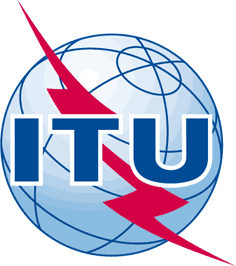 INTERNATIONAL TELECOMMUNICATION UNIONTELECOMMUNICATION
STANDARDIZATION SECTORSTUDY PERIOD 2017-2020INTERNATIONAL TELECOMMUNICATION UNIONTELECOMMUNICATION
STANDARDIZATION SECTORSTUDY PERIOD 2017-2020INTERNATIONAL TELECOMMUNICATION UNIONTELECOMMUNICATION
STANDARDIZATION SECTORSTUDY PERIOD 2017-2020TSAG-TD454RINTERNATIONAL TELECOMMUNICATION UNIONTELECOMMUNICATION
STANDARDIZATION SECTORSTUDY PERIOD 2017-2020INTERNATIONAL TELECOMMUNICATION UNIONTELECOMMUNICATION
STANDARDIZATION SECTORSTUDY PERIOD 2017-2020INTERNATIONAL TELECOMMUNICATION UNIONTELECOMMUNICATION
STANDARDIZATION SECTORSTUDY PERIOD 2017-2020TSAGINTERNATIONAL TELECOMMUNICATION UNIONTELECOMMUNICATION
STANDARDIZATION SECTORSTUDY PERIOD 2017-2020INTERNATIONAL TELECOMMUNICATION UNIONTELECOMMUNICATION
STANDARDIZATION SECTORSTUDY PERIOD 2017-2020INTERNATIONAL TELECOMMUNICATION UNIONTELECOMMUNICATION
STANDARDIZATION SECTORSTUDY PERIOD 2017-2020Original: EnglishQuestion(s):Question(s):Question(s):N/AGeneva, 23-27 September 2019TDTDTDTDTDSource:Source:Source:Rapporteur, RG-ResReviewRapporteur, RG-ResReviewTitle:Title:Title:Draft agenda RG-ResReview meeting, 24 September 2019, 09:30-10:45 CESTDraft agenda RG-ResReview meeting, 24 September 2019, 09:30-10:45 CESTPurpose:Purpose:Purpose:DiscussionDiscussionContact:Contact:Vladimir Minkin
Rapporteur RG-ResReviewVladimir Minkin
Rapporteur RG-ResReviewTel:	+7 (495) 261-9307
E-mail: minkin-itu@mail.ruKeywords:RG-ResReview agenda;Abstract:This TD provides the draft agenda for TSAG Rapporteur Group on the review of WTSA Resolutions (RG-ResReview) meeting 24 September 2019, 09:30-10:45 CEST.Timing#Agenda ItemDocsSummary and ProposalTuesday, 24 September 2019, 09:30-10:45 CESTTSAG Rapporteur Group on the review of WTSA Resolutions (RG-ResReview)(ref. WTSA-16 Res.83)09:301Opening and welcome2Rapporteur RG-ResReview: draft agendaTD454This TD provides the draft agenda for RG-ResReview meeting 25 September 2019, 16:15-17:30 CET.TSAG RG-ResReview is invited to adopt this agenda.3Incoming liaison statements on streamlining Resolutions(ref. TSAG-LS15)3.1ITU-T SG2: LS/r on Streamlining Resolutions (reply to TSAG - LS 15) [from ITU-T SG2]TD516This liaison answers TSAG - LS 15.This liaison further clarifies the relevant resolutions that are associated with the remit of ITU-T SG2 that could be streamlined.  This liaison statement identifies a course of action to be taken ahead of TSAG to collate further information for TSAG.3.2ITU-T SG5: LS/r on streamlining Resolutions (reply to TSAG-LS15) [from ITU-T SG5]TD559This liaison answers TSAG - LS 15.This LS contains the reply of ITU-T SG5 on Streamlining Resolutions.3.3ITU-T SG11: LS/r on streamlining Resolutions (reply to TSAG-LS15) [from ITU-T SG11]TD520This liaison answers TSAG - LS 15.This LS contains reply of SG11 on TSAG liaison statement on streamlining Resolutions.3.4ITU-T SG13: LS/r on Streamlining Resolutions (reply to TSAG-LS 15) [from ITU-T SG13]TD531This liaison answers TSAG - LS 15.3.5ITU-T SG20: LS/r on streamlining Resolutions (reply to TSAG-LS15) [from ITU-T SG20]TD552This liaison answers TSAG-LS15.This LS contains the reply of ITU-T SG20 on Streamlining Resolutions.4Contributions4.1Russian Federation: Proposal on modification WTSA Resolution 18C092This contribution proposes to modify WTSA Resolution 18 (Rev. Hammamet, 2016) on Principles and procedures for the allocation of work to, and strengthening coordination and cooperation among, the ITU Radiocommunication, ITU Telecommunication Standardization and ITU Telecommunication Development Sectors to streamline with the results of revision of appropriate PP-18 Resolutions.Russian Federation proposes to consider and discuss the modification of WTSA Resolution 18 (Rev. Hammamet, 2016) “Principles and procedures for the allocation of work to, and strengthening coordination and cooperation among, the ITU Radiocommunication, ITU Telecommunication Standardization and ITU Telecommunication Development Sectors” as shown below.4.2Germany: Proposed Revision of WTSA Res. 22 and Suppression of WTSA Res. 45C074Resolution 22 and 45 currently both address the authorization and role of TSAG in coordination of standardization work between WTSAs.In order to have the relevant provisions in one single resolution, it is suggested to incorporate elements of Resolution 45 into Resolution 22. Resolution 45 can be suppressed.4.3Russian Federation: Proposal on modification WTSA Resolution 43C093This contribution proposes to modify WTSA Resolution 43 (Rev. Hammamet, 2016) on regional preparations for world telecommunication standardization assemblies to streamline with the results of revision of appropriate PP-18 Resolutions.4.4Russian Federation: Proposal on modification WTSA Resolution 67C094This contribution proposes to modify WTSA Resolution 67 (Rev. Hammamet, 2016) on use in the ITU Telecommunication Standardization Sector of the languages of the Union on an equal footing to streamline with the results of revision of appropriate PP-18 Resolutions.Russian Federation proposes to consider and discuss the modification of WTSA Resolution 67 (Rev. Hammamet, 2016) “Use in the ITU Telecommunication Standardization Sector of the languages of the Union on an equal footing” as shown below.4.5Russian Federation: Proposal on modification WTSA Resolution 72C095This contribution proposes to modify WTSA Resolution 72 (Rev. Hammamet, 2016) on measurement and assessment concerns related to human exposure to electromagnetic fields to streamline with the results of revision of appropriate PP-18 Resolutions.Russian Federation proposes to consider and discuss the modification of WTSA Resolution 72 (Rev. Hammamet, 2016) “Measurement and assessment concerns related to human exposure to electromagnetic fields” as shown below.4.6Germany: Proposed revision of WTSA Res. 73: Information and communication technologies, environment and climate changeC073This contribution proposes- to shorten the “preamble” part of WTSA Resolution 73 and- broaden its scope to cover also circular economy aspects.4.7Russian Federation: Proposal on modification WTSA Resolution 73C096This contribution proposes to modify WTSA Resolution 73 (Rev. Hammamet, 2016) on information and communication technologies, environment and climate change to streamline with the results of revision of appropriate PP-18 Resolutions.Russian Federation proposes to consider and discuss the modification of WTSA Resolution 73 (Rev. Hammamet, 2016) “Information and communication technologies, environment and climate change” as shown below.5TSB: Mapping of WTSA, WTDC Resolutions, and RA Resolutions onto PP Resolutions with the purpose of identifying candidate Resolutions for streamliningTD587This TD provides an updated mapping of the WTSA Resolutions, WTDC Resolutions, and RA Resolutions onto PP Resolutions, with the purpose of identifying candidate Resolutions for streamlining.Note – This TD further updates TSAG-TD311 with inputs from liaison statements and contributions; changes are shown as change marks.Future meetings, interim RG-ResReview e-meetings5th TSAG meeting in 2020AOB10:45Closure of the meeting